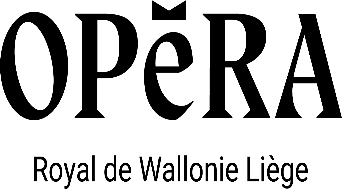           The Opera royal de Wallonie Centre lyrique de la Communauté françaiseHas a choir vacancy for :1 SOPRANO II. The audition will take place on THURSDAY, 20th June 2024 at 11.00At the Theatre royal de Wallonie (Rue des Dominicains, 1 à 4000 Liège)Entries must be received before 10th June 2024Start of contract : 7th January 2025First round (eliminatory) : choir extracts to be sung with score :Verdi : Requiem : « Libera me »Verdi : Otello : « Fuoco di gioia »Puccini : Tosca : « Sale, ascende l’uman cantico »Wagner : Tannhäuser : « Freudig begrüsst »Bizet : Carmen : Chœur des CigarièresBeethoven : IXe Symphonie. Final2nd round : two imposed arias in the following list (in different languages) :           Puccini : La Bohème : « Donde lieta usci »           Puccini : Suor Angelica : « Senza Mamma »           Mozart : Don Giovanni : « Mi tradi quell’alma ingrata »           Mozart : Don Giovanni : « Non mi dir »           Bizet : Carmen : « Je dis que rien ne m’épouvante »           Poulenc : Dialogues des Carmélites : « Mes filles, voilà que s’achève »           Dvorak : Rusalka : « Chant à la Lune »           Wagner : Tannhäuser : « Dich teure Halle »3rd round :Vocal exercisesSight readingInterviewPre-selection will be done by the jury on the basis of the candidates’CVs and audio links.The jury reserves the right to modify the order of the different round of the audition.As well as the entry form, candidates must send a CV and a video or YouTube link with two arias in contrasting styles (from Mozart onwards), each lasting less than six minutes.E-mail address : concours@operaliege.beAfter the pre-selection, only the chosen candidates will be contacted and invited to audition on 20th June 2024